Name: _________________________________________________Date: __________________________________________________Pupils’ Book UNIT 3Page 34: MY COUNTRYAnswer the following questions:What is the name of your country? _____________________________________What is the name of its capital city? ____________________________________Write the names of 10 European countries: (Pupil’s Book pages 162-163 and  a map of Europe) ___________________________________________________________________________________________________________________________________________________________________________________________________Write the parts of the United Kingdom: (Pupil’s Book page 161)____________________________________________________________________________________________________________________________________Write the names of the continents: (Pupil’s Book pages 164-165)______________________________________________________________________________________________________________________________________________________________________________________________________B. Write the 13 districts of Greece:____________________________________________________________________________________________________________________________________________________________________________________________________________________________________________________________________________________________________________________________________________________________________________________________________________C.  Write 10 Cyclades islands:____________________________________________________________________________________________________________________________________________________________________________________________________________W=west (δύση), N=north (βορράς), S=south (νότος), Ε=east (ανατολή)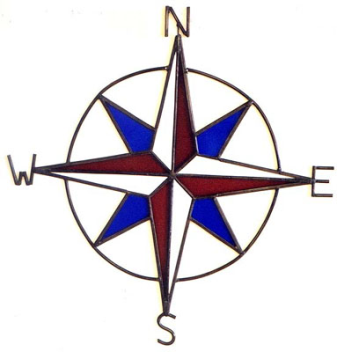 CLASS 4 UNIT 3	lesson 1						WORKSHEET 4.3.1D. Where are your classmates from? Write about 5 of them:e.g. Andrew is from Oxford, England.	name		  town     country___________________________________________________________________________________________________________________________________________________________________________________________________________________________________________________________________________________________________________________________E. What colour are the FLAGS of the countries on Pupil’s Book page 37:The flag of Greece is______________ and _______________________._____________________________________________________________________________________________________________________________________________________________________________________________________________________________________________________________________________________________F. COPY and LEARN: copy twice (2 φορές) and learnTell us about your country. My country is Greece. ____________________________________________________________________________________________________________________Where is it? It’s in the South-East of Europe.____________________________________________________________________________________________________________________It’s a beautiful country with mountains, rivers and beaches.____________________________________________________________________________________________________________________The Greek capital city is Athens. I live on Ios island.____________________________________________________________________________________________________________________